Извещениео проведении общественных обсуждений проекта Программы профилактики рисков причинения вреда (ущерба) охраняемым законом ценностям при осуществлении муниципального земельного контроля  в границах Урюпинского муниципального района Волгоградской области на 2024 годНастоящим администрация Урюпинского муниципального района Волгоградской области в лице отдела по управлению муниципальным имуществом извещает о сроке проведения общественного обсуждения проекта Программы профилактики рисков причинения вреда (ущерба) охраняемым законом ценностям при осуществлении муниципального земельного контроля  в границах Урюпинского муниципального района Волгоградской области на 2024 год (далее –проект Программы)Предложения принимаются по -почтовому адресу: 403113, Волгоградская область, город Урюпинск, площадь Ленина дом 3, кабинет 223;- электронном адресу ra_uryp15@volganet.ru.Срок приема предложений с 1 ноября по 1 декабря 2023 года.Контактное лицо разработчика: Туманов Дмитрий Анатольевич начальник отдела по управлению муниципальным имуществом администрации Урюпинского муниципального района Волгоградской области.Вид проекта правового акта: проект постановления администрации Урюпинского муниципального района Волгоградской области.Наименование проекта правового акта: Об утверждении Программы профилактики рисков причинения вреда (ущерба) охраняемым законом ценностям при осуществлении муниципального земельного контроля  в границах Урюпинского муниципального района Волгоградской области на 2024 год.Извещение о проведении общественных обсуждений проекта Программы, проект Программы, форма согласия на обработку персональных данных участника общественных обсуждений, являющегося физическим лицом, размещены на официальном сайте администрации Урюпинского муниципального района в сети Интернет www//umr34.ru/.Действующие нормативные правовые акты Российской Федерации, из которых вытекает необходимость разработки проекта Программы с данным вариантом правового регулирования в соответствующей сфере  общественных отношений: Земельный кодекс Российской Федерации, Федеральный закон от 31.07.2020г. № 248-ФЗ «О государственном контроле (надзоре) и муниципальном контроле в Российской Федерации», Постановление Правительства РФ от 25.06.2021 №990 «Об утверждении Правил разработки и утверждения контрольными (надзорными) органами программы профилактики рисков причинения вреда (ущерба) охраняемым законом ценностям», Положение о муниципальном земельном контроле в границах Урюпинского муниципального района Волгоградской области, утвержденное решением Урюпинской районной Думы от 27 августа 2021г. №255. Иная информация, относящаяся к сведениям о проекте Программы отсутствует.Дата составления извещения 28.09.2023г.Начальник отдела по управлению муниципальным имуществом администрации Урюпинского муниципального района Волгоградской области ________________Д.А.Туманов									ПРОЕКТ   
П О С Т А Н О В Л Е Н И Е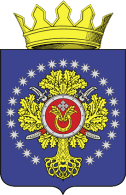 АДМИНИСТРАЦИИ  УРЮПИНСКОГО  МУНИЦИПАЛЬНОГО  РАЙОНАВОЛГОГРАДСКОЙ  ОБЛАСТИОб утверждении Программы профилактики рисков причинения вреда (ущерба) охраняемым законом ценностям при осуществлении муниципального земельного контроля  в границах Урюпинского муниципального района Волгоградской области на 2024 годВ соответствии с Земельным кодексом Российской Федерации, Федеральным законом от 31.07.2020г. № 248-ФЗ «О государственном контроле (надзоре) и муниципальном контроле в Российской Федерации», Положением о муниципальном земельном контроле в границах Урюпинского муниципального района Волгоградской области, утвержденным решением Урюпинской районной Думы от 27 августа 2021г. №255 (далее – Положение), руководствуясь Уставом Урюпинского муниципального района администрация, Урюпинского муниципального района п о с т а н о в л я е т:1. Утвердить Программу профилактики рисков причинения вреда (ущерба) охраняемым законом ценностям при осуществлении муниципального земельного контроля в границах Урюпинского муниципального района Волгоградской области на 2024 год, являющейся приложением к настоящему постановлению.3. Отделу по управлению муниципальным имуществом администрации Урюпинского муниципального района разместить настоящее постановление на официальном сайте в сети Интернет.2. Контроль за исполнением постановления возложить на заместителя главы Урюпинского муниципального района  О.А.Андреева. 3.Настоящее постановление вступает в силу со дня его подписания.Глава Урюпинского муниципального района				А.Ю. МаксимовПриложениеПрограмма профилактики рисков причинения вреда (ущерба) охраняемым законом ценностям при осуществлении муниципального земельного контроля  в границах Урюпинского муниципального района Волгоградской области на 2024 годРаздел 1. Анализ текущего состояния осуществления вида контроля, описание текущего уровня развития профилактической деятельности контрольного (надзорного) органа, характеристика проблем, на решение которых направлена программа профилактикиНастоящая программа разработана в соответствии со статьей 44 Федерального закона от 31 июля 2021 г. № 248-ФЗ «О государственном контроле (надзоре) и муниципальном контроле в Российской Федерации», постановлением Правительства Российской Федерации от 25 июня 2021 г. № 990 «Об утверждении Правил разработки и утверждения контрольными (надзорными) органами программы профилактики рисков причинения вреда (ущерба) охраняемым законом ценностям» и предусматривает комплекс мероприятий по профилактике рисков причинения вреда (ущерба) охраняемым законом ценностям при осуществлении муниципального земельного контроля в границах Урюпинского муниципального района Волгоградской области на 2024 год.В связи с вступлением с 1 сентября 2021 года в законную силу Положения о муниципальном земельном контроле в границах Урюпинского муниципального района Волгоградской области, утвержденного решением Урюпинской районной Думы от 27.08.2021г. №255, провести анализ текущего состояния осуществления вида контроля и описание текущего уровня развития профилактического деятельности не представляется возможным.Раздел 2. Цели и задачи реализации программы профилактикиОсновными целями Программы профилактики являются:Стимулирование добросовестного соблюдения обязательных требований всеми контролируемыми лицами; Устранение условий, причин и факторов, способных привести к нарушениям обязательных требований и (или) причинению вреда (ущерба) охраняемым законом ценностям; Создание условий для доведения обязательных требований до контролируемых лиц, повышение информированности о способах их соблюдения.Проведение профилактических мероприятий программы профилактики направлено на решение следующих задач:1. Укрепление системы профилактики нарушений рисков причинения вреда (ущерба) охраняемым законом ценностям;2. Повышение правосознания и правовой культуры руководителей органов государственной власти, органов местного самоуправления, юридических лиц, индивидуальных предпринимателей и граждан;3. Оценка возможной угрозы причинения, либо причинения вреда жизни, здоровью граждан, выработка и реализация профилактических мер, способствующих ее снижению;4. Выявление факторов угрозы причинения, либо причинения вреда жизни, здоровью граждан, причин и условий, способствующих нарушению обязательных требований, определение способов устранения или снижения угрозы;5. Оценка состояния подконтрольной среды и установление зависимости видов и интенсивности профилактических мероприятий от присвоенных контролируемым лицам уровней риска; Раздел 3. Перечень профилактических мероприятий, сроки (периодичность) их проведенияРаздел 4. Показатели результативности и эффективности программы профилактикиОценка результативности и эффективности программы осуществляется в течение всего срока реализации программы.Показатели по профилактическим мероприятиям информирование и консультирование:Показатели по профилактическому мероприятию объявление предостережения:Управляющий деламиадминистрации Урюпинскогомуниципального районаВолгоградской области 					Л.А. РябоваСОГЛАСИЕна обработку персональных данныхЯ, ________________________________________________________________________,(фамилия, имя, отчество)паспорт_______________, выдан ".______________________________________________проживающий(ая) по адресу ___________________________________________________1. В соответствии с Федеральным законом от 27.07.2006 №152-ФЗ "О персональных данных" даю свое согласие администрации Урюпинского муниципального района Волгоградской области в лице отдела по управлению муниципальным имуществом, расположенному по адресу 403110, г. Урюпинск, пл. Ленина д.3,  каб. 223, на обработку в документальной и/или электронной форме моих персональных данных, а именно:фамилия, имя, отчество; дата рождения, место рождения; образование или наличие специальных знаний; профессия (специальность, квалификация);паспортные данные, адрес места жительства, дата регистрации по месту жительства; номер телефона; иные мои персональные данные в случаях, предусмотренных федеральными законами и иными нормативными правовыми актами, регулирующими отношения, связанные с обработкой персональных данных.2. Цель обработки персональных данных: проведение общественных обсуждений.3. Перечень действий с персональными данными, на совершение которых дается согласие: сбор, систематизация, накопление, хранение, уточнение, использование обычным (смешанным) способом обработки данных, распространение (передача), обезличивание, блокировка, уничтожение своих персональных данных, обмен персональными данными между учреждениями и организациями в соответствии с действующим законодательством.4. Согласие на обработку моих персональных данных действует на срок проведения общественных обсуждений.Я оставляю за собой право отозвать свое согласие в соответствии с действующим законодательством Российской Федерации."___"__________20__г.                                                             ______________(подпись)от2023г.№№ п/п Наименование мероприятия Срок исполненияСтруктурное подразделение, ответственное за реализацию1.Информирование контролируемых и иных заинтересованных лиц по вопросам соблюдения обязательных требований путем размещения и поддержание в актуальном состоянии на официальном сайте в сети «Интернет» сведений, определенных частью 3 статьи 46 Федерального закона № 248-ФЗ- разработка схем и/или инфографики, содержащая основные требования в визуализированном виде с изложением текста требований в простом и понятном формате с последующим размещением на официальном сайте в сети Интренет;- размещение сведений на официальном сайте в сети Интернет о порядке досудебного обжалования решений контрольного органа, действий (бездействия) его должностных лиц;- размещение на официальном сайте в сети Интернет исчерпывающего перечня сведений, которые могут запрашиваться контрольным органом у контролируемого лица в рамках контроля.постоянноОтдел по управлению муниципальным имуществом администрации Урюпинского муниципального района Волгоградской области2.Объявление предостережения о недопустимости нарушения обязательных требований (далее – предостережение) при наличии сведения о готовящемся нарушении обязательных требований или признаках нарушения обязательных требований и (или) в случае отсутствия подтвержденных данных о том, что нарушение обязательных требований причинило вред (ущерб) охраняемым законом ценностям либо создало угрозу причинения вреда (ущерба) охраняемым законом ценностямпо мере необходимостиОтдел по управлению муниципальным имуществом администрации Урюпинского муниципального района Волгоградской области3.Консультирование контролируемых лиц и их представителей осуществляется по вопросам, связанным с организацией и осуществлением муниципального контроля:        1) порядка проведения контрольных мероприятий;        2) периодичности проведения контрольных мероприятий;        3) порядка принятия решений по итогам контрольных мероприятий;        4) порядка обжалования решений Контрольного органа.Инспекторы осуществляют консультирование контролируемых лиц и их представителей:1) в виде устных разъяснений по телефону, посредством видео-конференц-связи, на личном приеме либо в ходе проведения профилактического мероприятия, контрольного мероприятия;2) посредством размещения на официальном сайте письменного разъяснения по однотипным обращениям (более 10 однотипных обращений) контролируемых лиц и их представителей, подписанного уполномоченным должностным лицом Контрольного органа.Индивидуальное консультирование на личном приеме каждого заявителя инспекторами не может превышать 10 минут.Время разговора по телефону не должно превышать 10 минут.Контрольный орган не предоставляет контролируемым лицам и их представителям в письменной форме информацию по вопросам устного консультирования.Письменное консультирование контролируемых лиц и их представителей осуществляется по следующим вопросам:порядок обжалования решений Контрольного органа;Контролируемое лицо вправе направить запрос о предоставлении письменного ответа в сроки, установленные Федеральным законом от 02 мая 2006 года № 59-ФЗ «О порядке рассмотрения обращений граждан Российской Федерации».постоянноОтдел по управлению муниципальным имуществом администрации Урюпинского муниципального района Волгоградской области№ п/пНаименование показателяВеличина1.Полнота информации, размещенной на официальном сайте контрольного органа в сети «Интернет» в соответствии с частью 3 статьи 46 Федерального закона от 31 июля 2021 г. № 248-ФЗ «О государственном контроле (надзоре) и муниципальном контроле в Российской Федерации»100 %2.Удовлетворенность контролируемых лиц и их представителями консультированием контрольного (надзорного) органа100 % от числа обратившихся 3.Количество проведенных профилактических мероприятийне менее 3 мероприятий, проведенных контрольным (надзорным) органом№ п/пНаименование показателяВеличина1.Количество объявленных предостереженийне менее 20 в год